Приклад плану моніторингу для виду діяльностіВиробництво цементного клінкеруСТАНДАРТНИЙ ПЛАН МОНІТОРИНГУВерсія плану моніторингу1. Перелік версій плану моніторингуДані про оператора та установкуДані про оператора2. Дані про установку 3 Контактні дані3.1. Посадова особа, відповідальна за моніторинг3.2. Заступник посадової особи, відповідальної за моніторинг  Опис установки1. Характеристика видів діяльності установки 1.1. Характеристика установки та видів її діяльності1.2. Діаграма матеріальних потоків 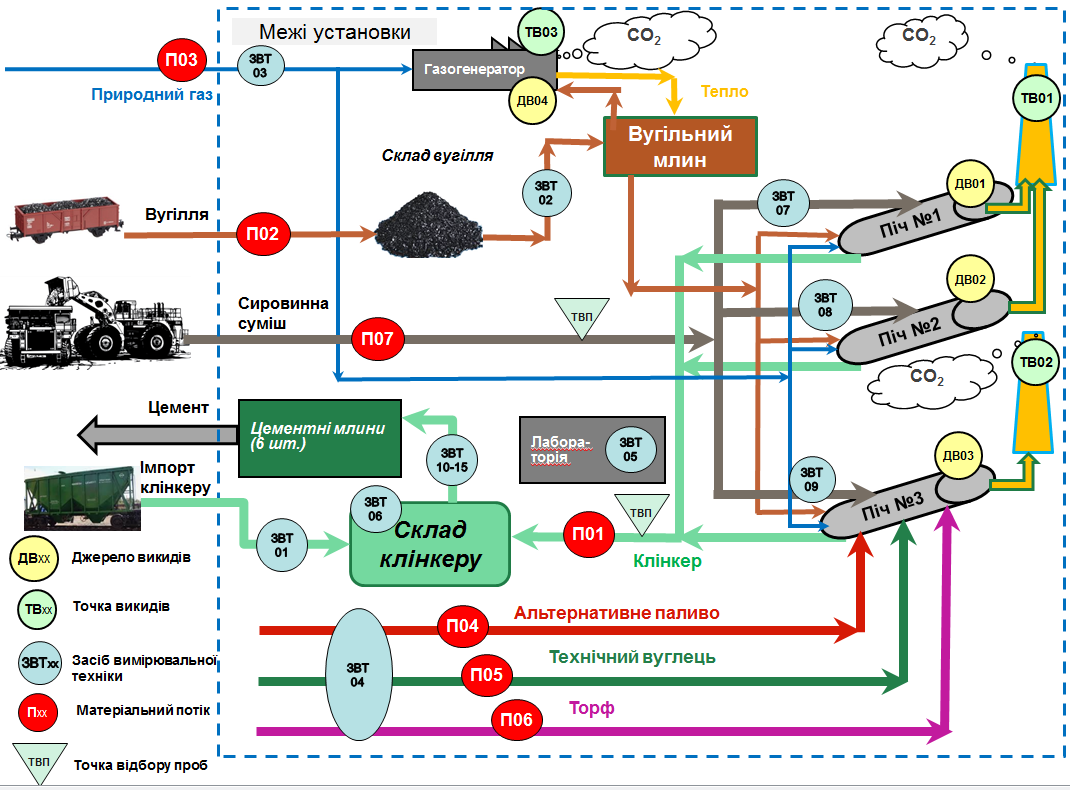 Рисунок 1. Діаграма матеріальних потоків1.3. Види діяльності на установці 1.4. Оцінка річних викидів парникових газів від установки 1.5. Установка з низькими викидами парникових газів або проста установка 1.6. Обґрунтування оцінки річних викидів парникових газів2. Викиди парникових газів на установці2.1. Застосована методика моніторингу викидів парникових газів 2.2. Список джерел викидів парникових газів2.3. Список точок викидів парникових газів2.4. Точки вимірювання, де встановлені системи неперервних вимірювань 2.5. Матеріальні потоки на установці 2.6. Оцінка обсягу викидів парникових газів та визначення категорій матеріальних потоків Методика на основі розрахунків1. Розрахунок викидів СО2 на установці11. Опис методики на основі розрахунків для моніторингу викидів CO2 (якщо використовується)Методика на основі розрахунку для визначення викидів СО2 від виробництва цементного клінкеру - стандартна методикаВикиди СО2  від виробництва цементного клінкеру на  Національний центр обліку викидів парникових газів»   розраховуються відповідно «Методики моніторингу M7 - виробництво цементного клінкеру» (джерело інформації ДІ02), Метод Б: Вихід клінкеру. Загальні викиди СО2 від виробництва цементного клінкеру відбуваються від:кальцинації карбонатів, пов’язаної з перетворенням сировини у клінкер;часткової або повної кальцинації карбонатів, пов’язаної з перетворенням сировини у пил обертової печі або пил байпасу;від некарбонатного (органічного) вуглецю в сировинній суміші, під час кальцинації карбонатів.Оскільки для Національний центр обліку викидів парникових газів»  КВПил дорівнює 0 (мокрий спосіб виробництва клінкеру не призводить до декарбонізації пилу) формулу можна спростити до:ВикCO2Клінкер = ДДКлінкер × КВКлінкер× КПБ + ∑(ДДСировина,і × КВСировина,і × КПнекарбонат,і)КВСировина,і розраховується за формулою:КВСировина,і  = Чнекарбонат,і × 3,664Де:Детально методика оцінки викидів СО2  від виробництва клінкеру наведена у додатковому документі "Процедура щодо організації моніторингу та звітності викидів ПГ на  Національний центр обліку викидів парникових газів»  (ДІ04 - Процедура щодо організації моніторингу та звітності викидів ПГ на Національний центр обліку викидів парникових газів».Методика на основі розрахунку для визначення викидів СО2 від спалювання викопного палива – стандартна методикаВикиди СО2 від спалювання викопного палива розраховуються відповідно «Методики моніторингу M1 – спалювання палива» (джерело інформації ДІ02).Дані про діяльність (ДД) - обсяг спалюваного палива вимірюється і фіксується на вході в установку. Викиди СО2 від спалювання палива розраховуються за нижче наведеною формулою:ВикСО2i = ДДi × НТЗi × КВi × КOiДе:Обсяг спалювання вугілля за звітній період визначається щомісяця як  постійно виміряний обсяг споживання.Обсяг спалювання природного газу за звітній період визначається по показниках газового лічильника на основі постійного вимірювання.КВ для вугілля та торфу визначається за результатами проведених лабораторних аналізів (вміст вуглецю в паливі).КВ для природного газу та інших видів палива, що споживаються протягом звітного періоду, визначаються на національному рівні, а саме відповідно значень наведених у документах поставки палива від постачальника (за наявності) або данні надані Міндовкілля /Національний кадастр антропогенних викидів із джерел та абсорбції поглиначами ПГ в Україні (ДІ03).НТЗ для вугілля та торфу визначається за результатами проведених лабораторних аналізів.Вміст вуглецю та НТЗ для вугілля та торфу визначається для кожної партії поставки незалежною акредитованою лабораторією БУ НЦО на замовлення установки.НТЗ для природного газу та інших видів палива, що споживаються протягом звітного періоду, визначаються на національному рівні, а саме відповідно значень наведених у документах поставки палива від постачальника (за наявності) або данні надані Міндовкілля/Національний кадастр антропогенних викидів із джерел та абсорбції поглиначами ПГ в Україні (ДІ03).Відповідно пункту 41 ПМЗ для усіх видів палива використано значення КО, що дорівнює 1,0.Викиди від спалювання технічного вуглецюОбсяги спалювання технічного вуглецю визначення шляхом підсумування вимірювань окремо поставлених партій у відповідності до пункту 27 ПМЗ.Вміст вуглецю та НТЗ для технічного вуглецю визначається для кожної партії поставки незалежною акредитованою лабораторією ___ на замовлення установки.….Викиди від спалювання альтернативного паливаОбсяги спалювання технічного вуглецю визначення шляхом підсумування вимірювань окремо поставлених партій у відповідності до пункту 27 ПМЗ.Вміст вуглецю та НТЗ для альтернативного палива визначається для кожної партії поставки незалежною акредитованою лабораторією ___ на замовлення установки.….Викиди СО2 від всіх матеріальних потоків складаються для визначення щорічних викидів СО2 від установки.Вся детальна інформація щодо матеріальних потоків (визначення даних про діяльність, визначення розрахункових коефіцієнтів) наведені в інших розділах цього ПМ. 1.2. Список засобів вимірювальної техніки для визначення даних про діяльність 1.3. Назва та посилання на документ з розрахунками для оцінки невизначеності 1.4. Перелік джерел інформації 1.5. Лабораторії і методи, які використовуються для визначення розрахункових коефіцієнтів на основі аналізів (якщо використовуються)1.6. Опис письмових процедур для лабораторних аналізів (якщо використовуються)1.7. Опис письмових процедур щодо плану відбору проб для аналізів (якщо використовуються) 1.8.  Опис письмових процедур, які використовуються для перегляду відповідності плану відбору проб (якщо використовуються)1.9. Опис письмових процедур, які використовуються для оцінки запасів, пов’язаних із матеріальними потоками (якщо використовуються)1.10. Опис письмової процедури, яка застосовується для ведення обліку  ЗВТ, що використовуються для визначення даних про діяльністьМатеріальні потоки 1. Рівні точності для даних про діяльність та розрахункових коефіцієнтів1.1. Метод визначення даних про діяльність1.2. Ідентифікаційні номери ЗВТ, що використовуються Коментар щодо підходу, якщо використовується декілька ЗВТ1.6. Розрахункові коефіцієнти1.7. Інформація щодо розрахункових коефіцієнтів1.8. Коментарі та пояснення1.9. Обґрунтування, якщо не застосовується належний рівень точності 2.1. Метод визначення даних про діяльність2.2. Ідентифікаційні номери ЗВТ, що використовуються Коментар щодо підходу, якщо використовується декілька ЗВТ2.6. Розрахункові коефіцієнти2.7. Інформація щодо розрахункових коефіцієнтів2.8. Коментарі та пояснення2.9. Обґрунтування, якщо не застосовується належний рівень точності 3.1. Метод визначення даних про діяльність3.2. Ідентифікаційні номери ЗВТ, що використовуються Коментар щодо підходу, якщо використовується декілька ЗВТ3.6. Розрахункові коефіцієнти3.7. Інформація щодо розрахункових коефіцієнтів3.8. Коментарі та пояснення3.9. Обґрунтування, якщо не застосовується належний рівень точності 4.1. Метод визначення даних про діяльність4.2. Ідентифікаційні номери ЗВТ, що використовуються Коментар щодо підходу, якщо використовується декілька ЗВТ4.6. Розрахункові коефіцієнти4.7. Інформація щодо розрахункових коефіцієнтів4.8. Коментарі та пояснення4..9. Обґрунтування, якщо не застосовується належний рівень точності 5.1. Метод визначення даних про діяльність5.2. Ідентифікаційні номери ЗВТ, що використовуються Коментар щодо підходу, якщо використовується декілька ЗВТ5.6. Розрахункові коефіцієнти5.7. Інформація щодо розрахункових коефіцієнтів5.8. Коментарі та пояснення5.9. Обґрунтування, якщо не застосовується належний рівень точності 6.1. Метод визначення даних про діяльність6.2. Ідентифікаційні номери ЗВТ, що використовуються Коментар щодо підходу, якщо використовується декілька ЗВТ6.6. Розрахункові коефіцієнти6.7. Інформація щодо розрахункових коефіцієнтів6.8. Коментарі та пояснення6.9. Обґрунтування, якщо не застосовується належний рівень точності 7.1. Метод визначення даних про діяльність7.2. Ідентифікаційні номери ЗВТ, що використовуються Коментар щодо підходу, якщо використовується декілька ЗВТ7.6. Розрахункові коефіцієнти7.7. Інформація щодо розрахункових коефіцієнтів7.8. Коментарі та пояснення7.9. Обґрунтування, якщо не застосовується належний рівень точності Методики на основі неперервних вимірювань1. Вимірювання викидів CO2 та N2O1.1. Опис методики на основі неперервних вимірювань1.2. Технологічна схема 1.3. Характеристика та розташування ЗВТ, встановлених у точках вимірювання1.4. Оцінка невизначеності та посилання на документ з розрахунками 1.5. Лабораторії та методи, які використовуються при застосуванні методики на основі неперервних вимірювань2. Інформація щодо точок вимірювання  2.2. Ідентифікаційні номери засобів вимірювальної техніки, що використовуютьсяКоментар щодо підходу, якщо використовується декілька ЗВТ2.6. Застосовані стандарти та будь-які відхилення від цих стандартів 2.7. Посилання на процедуриФормула(и) розрахунку, що застосовує(ю)ться для агрегування даних і визначення річних викидів ПГМетод, за яким визначається можливість розрахунку погодинних середніх значень кожного з параметрів або середніх значень за коротший референтний період (за наявності 80% окремих результатів вимірювань, як зазначено у абзаці першому пункту 48 ПМЗ), а також метод заміщення відсутніх даних відповідно до вимог, передбачених у пункті 48 ПМЗРозрахунок обсягу відхідного газового потоку (якщо застосовується) Визначення обсягу СО2, що походить з біомаси та вираховується з виміряних викидів CO2, якщо це доречноПідтвердження обсягів викидів ПГ, визначених з використанням методики на основі неперервних вимірювань, за допомогою розрахунків відповідно до пункту 49 ПМЗ, якщо це доречно2.8. Коментарі та пояснення2.9. Обґрунтування, якщо не застосовується належний рівень точності3. Управління та процедури для методики на основі неперервних вимірювань3.1. Опис письмових процедур щодо методу і розрахункових формул для агрегування даних і визначення річних викидів ПГ у CO2екв. при застосуванні методики на основі неперервних вимірювань3.2. Опис письмових  процедур щодо методу визначення можливості розрахунку погодинних середніх значень кожного з параметрів (або середніх значень за коротший референтний період), а також методи заміщення відсутніх даних3.3. Опис письмових процедур щодо розрахунку обсягу відхідного газового потоку (якщо обсяг відхідного газового потоку визначається шляхом розрахунків відповідно до підпункту 1 абзацу шостого пункту 46 ПМЗ)3.4. Опис письмових процедур визначення обсягу СО2, що походить від біомаси, та його віднімання від виміряного обсягу викидів CO2 відповідно до  абзацу п’ятого пункту 46 ПМЗ3.5. Опис письмових процедур для проведення підтверджуючих розрахунків відповідно до пункту 49 ПМЗАльтернативна методика1. Опис альтернативної методики1.1. Опис методики моніторингу, яка застосовується до окремих матеріальних потоків або джерел викидів ПГ 1.2. Обґрунтування застосування альтернативної методики до окремих матеріальних потоків або джерел викидів ПГ1.3. Опис письмових процедур, які використовуються для проведення щорічної оцінки невизначеності відповідно до вимог, передбачених у  пункті 22 ПМЗВикиди N2O1. Управління та процедури для моніторингу викидів N2O1.1. Опис письмових процедур щодо методу і параметрів, які застосовуються для визначення обсягу матеріалів, що використовуються в процесі виробництва, а також максимального обсягу матеріалу, що використовується при повній потужності1.2. Опис письмових процедур щодо методу і параметрів, які використовуються для визначення погодинного обсягу виробленого продукту (азотної кислоти при 100% концентрації)1.3. Опис письмових процедур щодо методу та параметрів, які застосовуються для визначення концентрації N2O у відхідних газових потоках від кожного джерела викидів ПГ, робочого діапазону обладнання та його невизначеності, а також методи визначення концентрації у випадках виходу значень за межі робочого діапазону та ситуації, за яких це може відбуватися1.4. Опис письмових процедур щодо  методу, який застосовується для визначення періодичних неконтрольованих викидів N2O з джерел викидів при виробництві азотної кислоти1.5. Опис письмових процедур, які визначають, яким чином або якою мірою установка працює зі змінними навантаженнями, а також яким чином здійснюється оперативне управління 1.6. Інформація про технологічні умови, які відрізняються від умов під час звичайного режиму роботиУправління та контроль1. Управління1.1. Обов'язки з моніторингу та звітності про викиди ПГ від установки відповідно до вимог, передбачених у пункті 61 ПМЗ1.2. Опис письмової процедури розмежування обов’язків з обробки даних та здійснення заходів з контролю, а також управління необхідними компетенціями відповідно до вимог, передбачених у підпункті 3 абзацу першого  пункту 58 ПМЗ1.3. Опис письмової процедури регулярної оцінки прийнятності плану моніторингу, що охоплює, зокрема, будь-які потенційні заходи з удосконалення методики моніторингу, відповідно до вимог, передбачених у пункті 13 ПМЗ2. Обробка даних2.1. Опис письмових  процедур, які застосовуються для обробки даних відповідно до вимог, передбачених у пункті 56 ПМЗ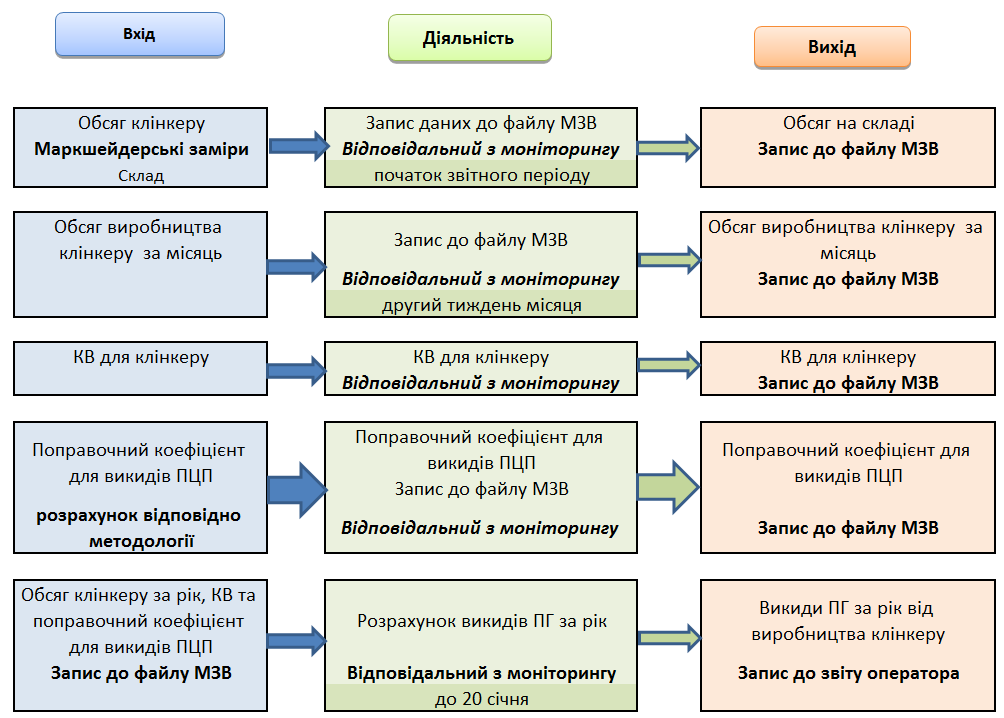 Рисунок 2. Схема обробки даних, матеріальний потік П01 – «Клінкер»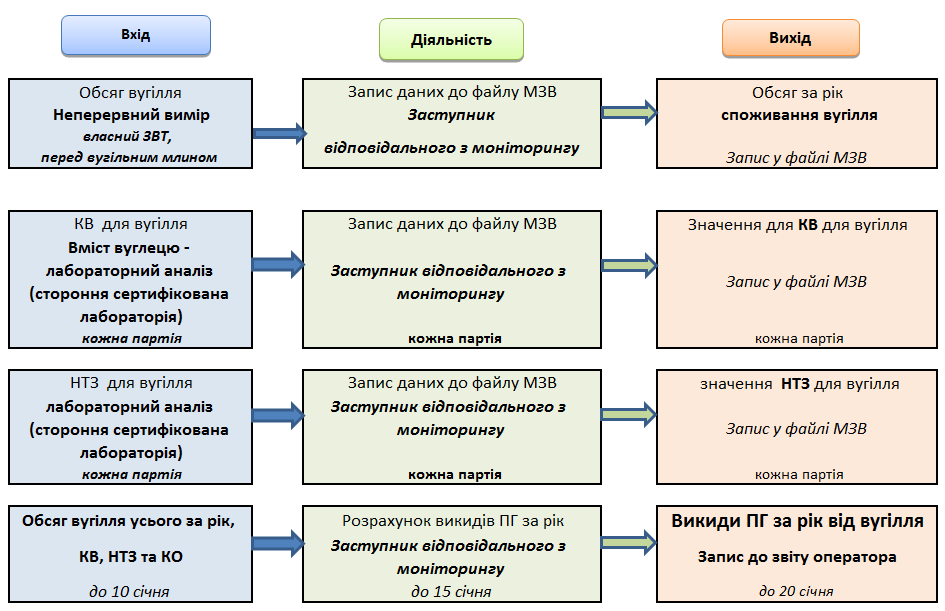 Рисунок 3. Схема обробки даних, матеріальний потік П02 – Вугілля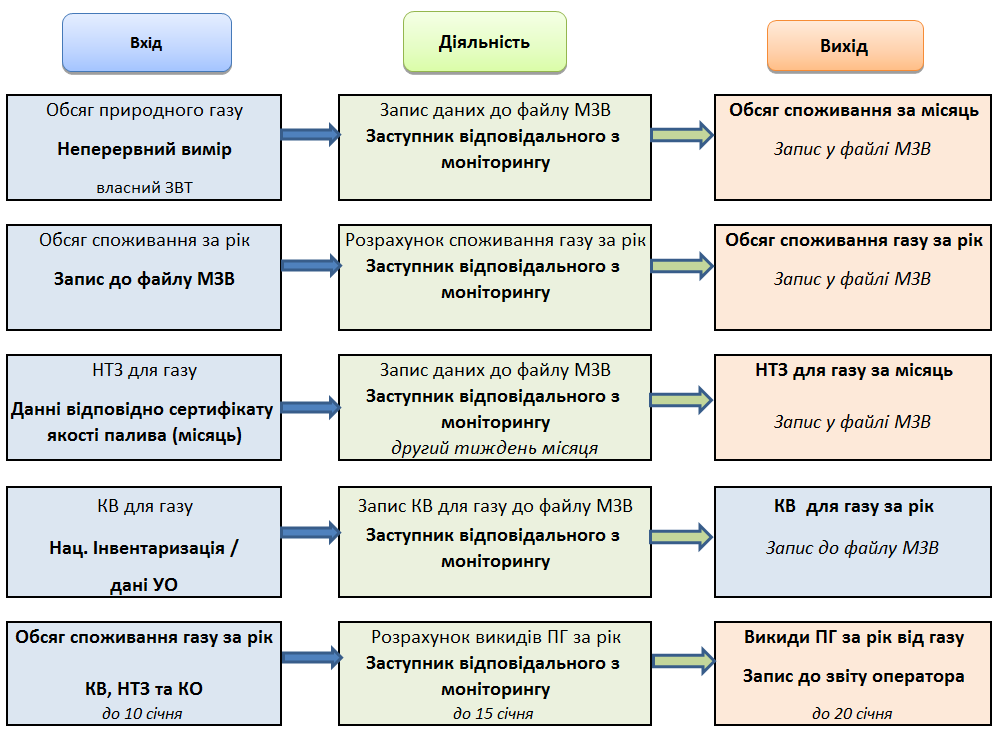 Рисунок 4. Схема обробки даних, матеріальний потік П03 – Природний газ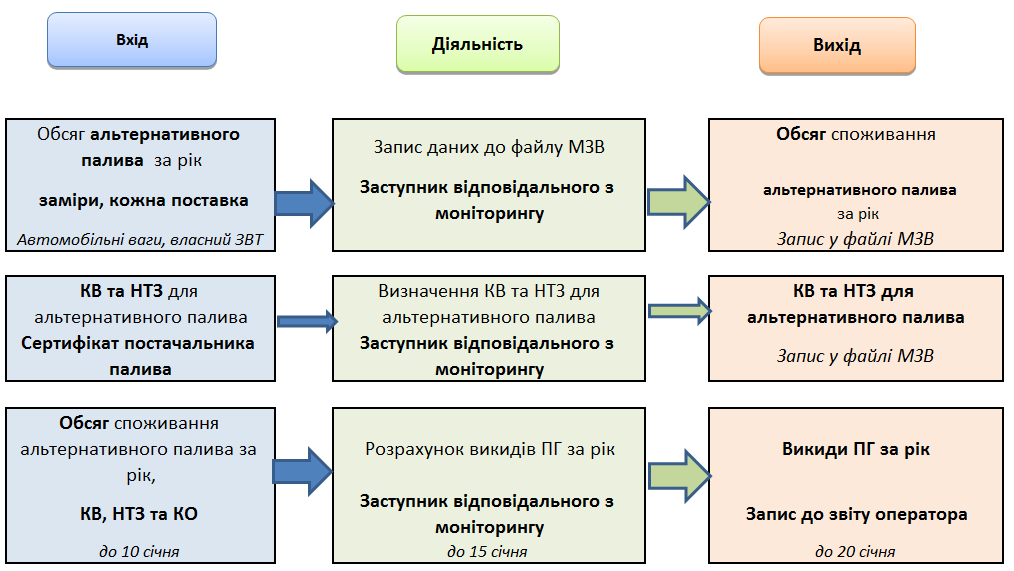 Рисунок 5. Схема обробки даних, матеріальний потік П04 – Альтернативне паливо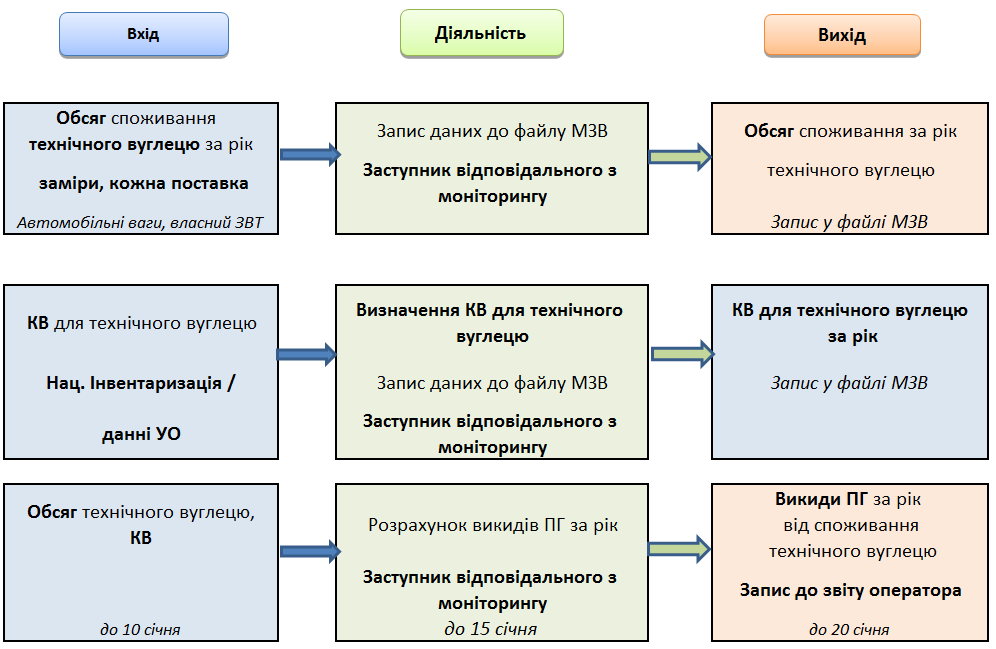 Рисунок 6. Схема обробки даних, матеріальний потік П05 - Технічний вуглець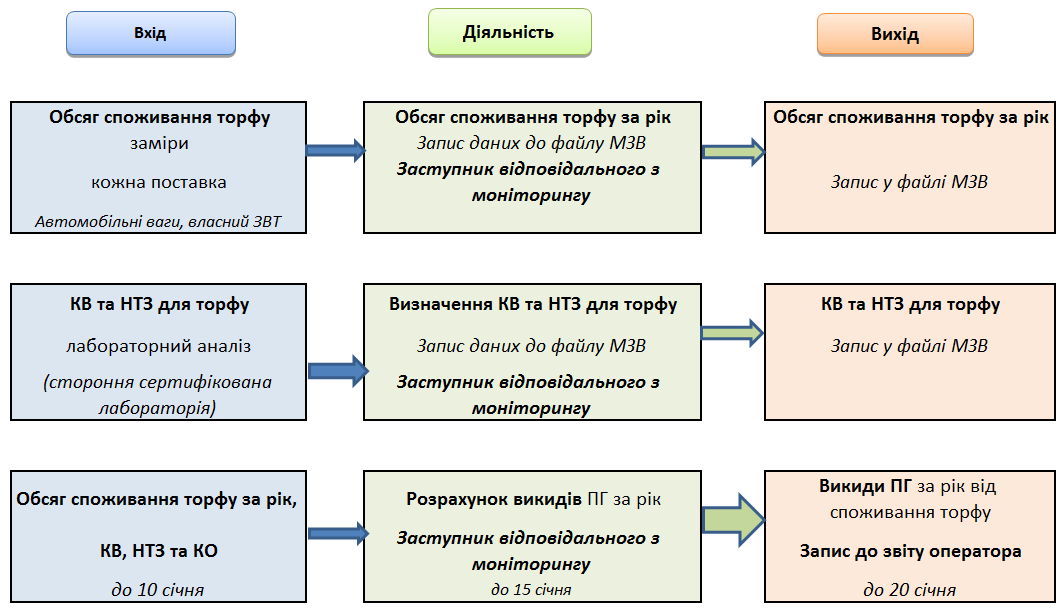 Рисунок 7. Схема обробки даних, матеріальний потік П06 - Торф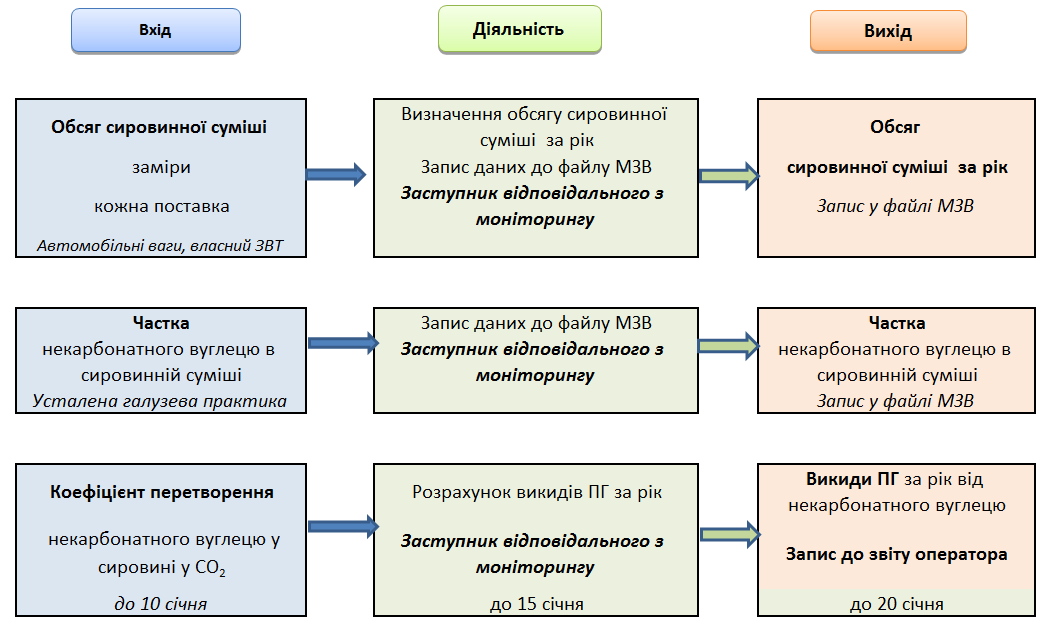 Рисунок 8. Схема обробки даних, матеріальний потік П07 -  Сировинна суміш3. Діяльність з контролю3.1. Опис письмових  процедур, які використовуються для оцінки властивих ризиків та ризиків системи контролю відповідно до вимог, передбачених у пункті 57 ПМЗ 3.2. Опис письмових процедур, які використовуються для забезпечення контролю якості ЗВТ відповідно до вимог, передбачених у пункті 59 ПМЗ3.3. Опис письмових процедур щодо забезпечення якості системи інформаційних технологій, що використовується для обробки даних відповідно до вимог, передбачених у пункті 60 ПМЗ3.4. Опис письмових процедур, які використовуються для проведення регулярних внутрішніх перевірок та підтвердження даних відповідно до вимог, передбачених у пункті 62 ПМЗ3.5. Опис письмових процедур, які використовуються для внесення правок і коригувальних дій відповідно до вимог, передбачених у пункті 63 ПМЗ 3.6. Опис письмових процедур, які використовуються для управління процесами, що передані на виконання стороннім юридичним особам або фізичним особам – підприємцям відповідно до вимог, передбачених у пункті 64 ПМЗ3.7. Опис письмових процедур, які використовуються для управління діловодством та документацією відповідно до вимог, передбачених у пункті 66 ПМЗ3.8. Результати оцінки ризиків3.9. Короткий опис та посилання на відповідні документи, якщо установка має задокументовану систему екологічного менеджменту 3.10. Зазначення стандарту, якщо система екологічного менеджменту сертифікована акредитованою юридичною особою4. Перелік використаних оператором скорочень і абревіатур5. Додаткова інформація до плану моніторингуЦей приклад плану моніторингу (ПМ) з використанням  типової форми стандартного ПМ підготовлено для допомоги операторам у виконанні вимог системи МЗВ в Україні для виду діяльності - Виробництво цементного клінкеру.ЗАСТЕРЕЖЕННЯ:ЗАУВАЖТЕ, ЩО НАВЕДЕНІ ОПИСИ ТА ПОКАЗНИКИ НЕ ВІДПОВІДАЮТЬ РЕАЛЬНИМ УМОВАМ БУДЬ-ЯКОГО КОНКРЕТНОГО ПІДПРИЄМСТВА, А НАЗВИ ТА ІМЕНА Є УМОВНИМИ (ВИКЛЮЧНО ДЛЯ ПРИКЛАДУ). ПЛАН МОНІТОРИНГУ МАЄ БУТИ ЗАПОВНЕНИЙ З УРАХУВАННЯМ УМОВ ВАШОГО ПІДПРИЄМСТВА. Для розробки ПМ оператор повинен застосувати останню затверджену Міндовкіллям версію типової форми стандартного плану моніторингу.Надалі по тексту блакитним кольором виділено текст, що потребує особливої уваги оператора. Текст типової форми ПМ застосовує шрифт Times new roman, приклад інформації, яку повинен навести оператор наведено шрифтом Arial. Додаткова інформаціяВсі рекомендації, типові форми, приклади та інші документи, які розроблені на допомогу операторам відповідно до вимог Порядку здійснення моніторингу та звітності щодо викидів парникових газів, затвердженим постановою Кабінету Міністрів України від 23.09.2020 № 960 (далі – ПМЗ), можуть бути завантажені з Інтернет сторінки Національного центру обліку викидів парникових газів (https://nci.org.ua/).Із запитаннями звертайтеся до довідкової служби НЦО за електронною адресою:mrv@nci.org.uaНомер версії ПМДата версії ПМСтатус Розділи, до яких були внесені зміни
та короткий опис цих змін1.012.10.2021Подано на затвердження до МіндовкілляНовий план моніторингу на виконання вимог ПМЗ1.011.12.2021Затверджено Міндовкілля1.106.03.2022Подано до МіндовкілляНеістотні зміни. ПМ оновлено відповідно до зауважень Міндовкілля для матеріальних потоків П01 і П02 та Розділу ІХ2.010.12.2022Подано на затвердження до МіндовкілляІстотні зміни. ПМ оновлено відповідно заміни засобів вимірювальної техніки «ЗВТ06 та ЗВТ07», розділ IV.7.2.2.015.12.2022Затверджено МіндовкілляПовне найменування / Прізвище, власне ім’я та по батькові (за наявності)Національний центр обліку викидів парникових газів» Код за ЄДРПОУ000000000Вид економічної діяльності(назва та код за КВЕД)23.51 Виробництво цементу08.11 добування декоративного та будівельного каменю, вапняку, гіпсу, крейди та глинистого сланцюМісцезнаходження / Місце проживання (вулиця, будинок)площа Василя Липківського, 35 Населений пунктм. КиївРайонПечерський районОбластьПоштовий індекс0000Телефон1111111111111Факс11111111111111Електронна адресаinfo@ksa.gov.uaНазва установкиНаціональний центр обліку викидів парникових газів» Номер державної реєстрації установки в Єдиному реєстрі000.111Місце розташування (вулиця, будинок)вул. Липківського 35Населений пунктм. КиївРайонСвятошинський районОбластьГеографічні координатиШиротаШиротаШиротаДовготаДовготаДовготаГеографічні координатиградусимінутисекундиградусимінутисекундиГеографічні координати(00°)(00')(00”)(00°)(00')(00”)ПосадаГоловний інженер Національний центр обліку викидів парникових газів»Прізвище, власне ім’я та по батькові (за наявності)Прізвище ім’я, по-батьковіТелефон(1111111111111) Електронна адресаinfo@ksa.gov.uaПосадаЗаступник головного інженера з експлуатаціі теплоджерел Прізвище, власне ім’я та по батькові (за наявності)Прізвище ім’я, по-батьковіТелефон(11111111111111111)Електронна адресаinfo@ksa.gov.uaНаціональний центр обліку викидів парникових газів» - завод з виробництва цементу обладнаний трьома обертовими печами, що виробляють клінкер з використанням вологої/сухої технології, з проектною виробничою потужністю, мільйони тонн цементу на рік.Викиди CO2 від установки відбуваються від спалюванням викопного палива (природного газу, вугілля, торфу, технічного вуглецю та альтернативних видів палива, якщо використовуються в звітній період) та від технологічного процесу - виробництво цементного клінкеру (кальцинація карбонатів). Основними споживачами вугілля на заводі є обертові печі для виробництва цементного клінкеру. Крім того, частина вугілля у вигляді вугільного пилу використовується на газовому генераторі. Природний газ споживається головним чином на газовому генераторі для сушки вугілля на вугільному млині. Також природний газ використовується для запуску в роботу обертових печей та для опалення. Обертова піч № 3 обладнана для використання, крім вугілля та природного газу, інших видів палива (наприклад, торфу, технічного вуглецю і т. п.).Нижче на рисунку наведено схему технологічного процесу з виробництва цементу.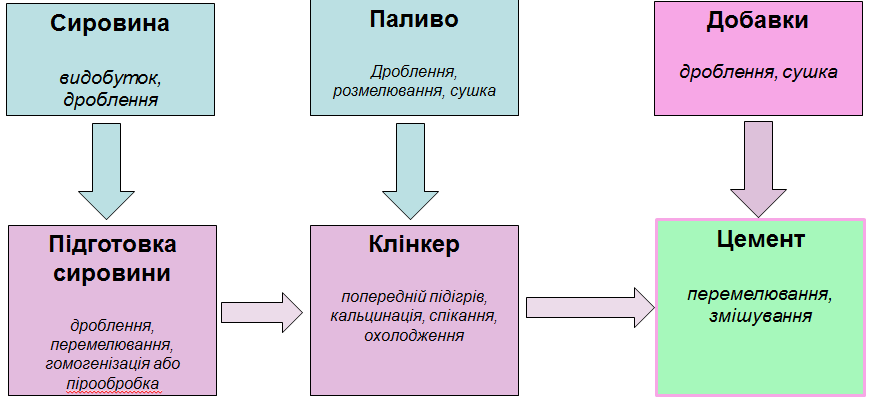 Споживачами вугілля на установці є:обертові  печі для виробництва цементного клінкеру;газогенератор для сушки вугілля на вугільному млині.Головними споживачами природного газу на установці є:газогенератор для сушки вугілля на вугільному млині;пальники для розпалу (старту роботи після зупинок) обертових печей для виготовлення клінкеру.Споживачами торфу, технічного вуглецю та альтернативних видів палива на установці є:обертові  печі для виробництва клінкеру.Ідентифікаційний номер виду діяльностіВид діяльностіЗагальна встановлена потужність виду діяльностіОдиниці виміру потужностіПГВД1Виробництво цементного клінкеру104т/добуCO2ВД2Спалювання палива56МВтТеплCO2Усереднені показники викидів ПГ від установки916 494т CO2еквКатегорія установки відповідно до пункту 17 ПМЗВЧи є установка з низькими викидами ПГ або простою установкою? НіОцінка викидів СО2 зроблена з використанням даних про діяльність за 2021 рік (виробництво цементного клінкеру та спалювання палива). Для розрахункових коефіцієнтів для виду діяльності спалювання палива (коефіцієнт викидів СО2, НТЗ та коефіцієнт окислення) використані значення за замовчуванням типу ІІ (національний рівень). Прогнозний розрахунок викидів СО2 проведено на основі методики (за винятком використання результатів аналізів щодо вмісту вуглецю у вугіллі) для спалювання палива та від виробництва цементного клінкеру, що запропонована у цьому ПМ для моніторингу на майбутні звітні періоди.Методика на основі розрахунків  (пункти 24-25 ПМЗ)Так Методика на основі неперервних вимірювань викидів СО2 (абзац другий пункту 43 ПМЗ)НіАльтернативна методика  (пункт 22 ПМЗ)НіМетодика на основі неперервних вимірювань викидів N2O (абзац перший пункту 43 ПМЗ)НіІдентифікаційний номер джерела викидів ПГНазва джерела викидів ПГІдентифікаційний номер виду діяльності, в якій задіяне джерело викидів ПГДВ01Обертова  піч №1 ВД1, ВД2ДВ02Обертова  піч №2ВД1, ВД2ДВ03Обертова  піч №3ВД1, ВД2ДВ04Газогенератор (вугільний млин)ВД2Ідентифікаційний номер точки викидів ПГОпис точки викидів ПГІдентифікаційний номер виду діяльності Ідентифікаційний номер джерела викидів ПГ, що відноситься до точки викидівПГТВ01Димова труба, обертова  піч №1 - №2ВД1, ВД2ДВ01, ДВ02CO2ТВ02Димова труба, обертова  піч №3ВД1, ВД2ДВ03CO2ТВ03Димова труба, газогенератор (вугільний млин)ВД2ДВ04CO2Ідентифікаційний номер точки вимірюванняОпис точки вимірюванняІдентифікаційний номер точки викидів ПГОцінка викидів
(т СО2екв/рік) Категорія джерела викидів ПГПГн/зІдентифікаційний номер матеріального потоку Назва
 матеріального
потокуТип матеріального потокуІдентифікаційний номер виду діяльності Ідентифікаційний номер джерела викидів ПГІдентифікаційний номер точки викидів ПГП01Клінкерцементний клінкер - вихід клінкеру (Метод Б)ВД1ДВ01 – ДВ03ТВ01, ТВ02П02ВугілляСпалювання: тверді види паливаВД2ДВ01 – ДВ04ТВ01, ТВ02П03Природний газСпалювання: інші газоподібні та рідкі види паливаВД2ДВ01 – ДВ04ТВ01 – ТВ03П04Альтернативне паливоСпалювання: тверді види паливаВД2ДВ03ТВ02П05Технічний вуглецьСпалювання: тверді види паливаВД2ДВ03ТВ02П06ТорфСпалювання: тверді види паливаВД2ДВ03ТВ02П07Сировинна сумішцементний клінкер - органічний (некарбонатний) вуглецьВД1ДВ01 – ДВ03ТВ01, ТВ02Ідентифікаційний номер матеріального потокуНазва 
матеріального потокуТип 
матеріального потокуОцінка викидів, 
(т СО2екв/рік)Можлива категорія матеріального потокуФактична категорія матеріального потокуП01Клінкерцементний клінкер - вихід клінкеру (Метод Б)487 586ЗначнийЗначнийП02ВугілляСпалювання: тверді види палива375 913ЗначнийЗначнийП03Природний газСпалювання: інші газоподібні та рідкі види палива37 513НезначнийНезначнийП04Альтернативне паливоСпалювання: тверді види палива162МінімальнийМінімальнийП05Технічний вуглецьСпалювання: тверді види палива3 554МінімальнийМінімальнийП06ТорфСпалювання: тверді види палива5 171МінімальнийМінімальнийП07Сировинна сумішцементний клінкер - органічний (некарбонатний) вуглець 6 595МінімальнийМінімальнийВикCO2Клінкервикиди СО2 від кальцинації карбонатів, пов’язаної з перетворенням сировини у клінкер [т СО2]ДДКлінкердані про діяльність: обсяг виробництва клінкеру [т]КВКлінкеркоефіцієнт викидів СО2 для клінкеру [т CO2/т клінкеру], без корекції на пил обертової печіКПБкоефіцієнт перетворення для методу Б, який відображає частку CaO та MgO, що утворилася з некарбонатних сполук у сировині [значення між 0 та 1, безрозмірне]ДДСировина,ідані про діяльність: маса сировини виду і (кожного виду сировини, що подається до печі та містить некарбонатний вуглець) [т]КВСировина,ікоефіцієнт викидів СО2 з некарбонатного вуглецю для сировини виду і [т CO2/т сировини] Чнекарбонат,ічастка некарбонатного (органічного) вуглецю у сировині виду і [безрозмірний] КПнекарбонат,ікоефіцієнт перетворення, який відображає перетворення некарбонатного вуглецю у сировині виду і на СО2  [безрозмірний]ВикСО2iвикиди СО2 від спалювання палива виду i [т СO2]ДДi дані про діяльність: обсяг спалювання палива виду i [т або тис. м3]НТЗінижча теплотворна здатність палива виду i[ТДж/т або ТДж/тис. м3]КВiкоефіцієнт викидів СО2 для палива виду i [т СO2/ТДж] КOiкоефіцієнт окислення для палива виду i [безрозмірний]Ідентифікаційний номер ЗВТТип ЗВТРозташування та ідентифікаційний номер, що застосовує операторДіапазон вимірюваньДіапазон вимірюваньДіапазон вимірюваньЗазначена невизначеність (похибка) у паспорті ЗВТ (+/-%)Типовий діапазон вимірюваньТиповий діапазон вимірюваньІдентифікаційний номер ЗВТТип ЗВТРозташування та ідентифікаційний номер, що застосовує операторОдиниця вимірюваннянижня межаверхня межаЗазначена невизначеність (похибка) у паспорті ЗВТ (+/-%)нижня межаверхня межаЗВТ01Ваги залізничні  ГПС № 3434т81000,12070ЗВТ02Apron FeederВугільний млин
№ 3454кг/год0120 0001,0040 000ЗВТ03ФЛОУТЕК Г Р С№ 46566м3/год1 0009 0001,131003 000ЗВТ03ФЛОУТЕК Г Р С№ 46566м3/год1006413,01003 000ЗВТ04Автомобільні ваги НРС №  3435т0.4600,11027ЗВТ05Ваги середнього класу точностіСушильна шафаМірний посудЛабораторія: визначення щільностіг/см312,5105115ЗВТ05Ваги середнього класу точностіСушильна шафаМірний посудЛабораторія: визначення щільностіг/см35105115ЗВТ06Тахеометр електронний TS 06 plus 
(для вимірювання змін у запасах клінкеру)Склад клінкеру
№ 456545т/місяць--45100 000ЗВТ07Електромагнітний витратомір 
MAG 3100Піч №1м3/год07000,57075ЗВТ08Електромагнітний витратомір 
MAG 3100Піч №2м3/год07000,57075ЗВТ09Електромагнітний витратомір 
MAG 3100Піч №3м3/год07000,57075ЗВТ10Дозатор ваговий неперервної дії Перед цементним млином №1т/год1,570,00,51030ЗВТ11Дозатор ваговий неперервної дії Перед цементним млином №2т/год1,560,00,51030ЗВТ12Дозатор ваговий неперервної дії Перед цементним млином №3т/год1,560,00,51030Оцінка невизначеності наведена в файлі “Оцінка невизначеності Національний центр обліку викидів парникових газів». вер.01.pdf”.Ідентифікаційний номер джерела інформаціїОпис джерела інформаціїДІ01Постанова КМУ «Про затвердження порядку здійснення моніторингу та звітності щодо викидів парникових газів»ДІ02Методичні рекомендації з оцінки викидів ПГ за видами діяльності установокДІ03Національний кадастр викидів ПГ в Україні, поданий до Секретаріату РКЗК ООНДІ04Процедура щодо організації моніторингу та звітності викидів ПГ на Національний центр обліку викидів парникових газів».Ідентифі-каційний номер лабораторіїНазва лабораторіїПараметрМетод аналізу (посилання на метод і короткий опис)Чи акредитована лабораторія відповідно до ДСТУ ISO/IEC 17025:2019?Якщо лабораторія неакредитована, посилання на документ, що підтверджує відповідність лабораторії вимогам щодо управління якістю та технічної компетентностіЛаб01«БУ НЦО»Вміст CaO, MgO, та Fe2O3 в клінкеріДСТУ Б EN 196-2:2015 методи випробування цементу. Частина 2. Хімічне аналізування цементуніАтестат про акредитацію Лаб02«БУ НЦО»НТЗ для вугілля ISO 1928:2009 (Seyles calc.)такЛаб02«БУ НЦО»НТЗ для торфуISO 1928:2009 (Seyles calc.)такЛаб02«БУ НЦО»Вміст вуглецю /коефіцієнт викидів СО2 для вугілляISO 29541:2010такЛаб02«БУ НЦО»Вміст вуглецю /коефіцієнт викидів СО2 для торфуISO 29541:2010такЛаб03«БУ НЦО»Вміст вуглецю в сировиніISO 29540:2010          ніАтестат про акредитаціюНазва процедуриАналіз вмісту вуглецю та НТЗ для вугілля, торфуПосилання на процедуруСтандарт Лаб02. Технологічний процес виконання вхідного контролю за якістю паливаПосилання на схему/діаграму (якщо застосовується)н/зВідповідальна посадова особа або підрозділЗавідувач лабораторіїКороткий опис процедуриВикористовується автоматизований калориметр /АС-600/Місцезнаходження відповідних записів та інформаціїТверда копія: Лаб01, полка 27/9, папка « МЗВ 01-Лаб.» (де 12.28.2022 р. - рік).Електронно: «P:\МЗВ\ Лаб \ МЗВ_01-Лаб-«БУ НЦО».xls»Назви інформаційних технологій (якщо застосовуються)н/зПерелік стандартів (якщо застосовуються) ISO 1928:2009EN 14918: 2009 з модифікаціями для використання також для не біомаси та рідкого палива. Назва процедуриПлан відбору пробПосилання на процедуруСтандарт Лаб02. ВідбірПроб_01Посилання на схему/діаграму (якщо застосовується) н/зВідповідальна посадова особа або підрозділЗавідувач лабораторіїКороткий опис процедуриДля торфу відбір проб для аналізу лише при поставці палива на підприємствоМісцезнаходження відповідних записів та інформаціїТверда копія: Лаб01, полка 27/9, папка « МЗВ 01-Проби.».Електронно: «P:\МЗВ\ Лаб \ МЗВ_01-Проби 01. y.xls»Назви інформаційних технологій (якщо застосовуються)н/з (стандартне офісне програмне забезпечення)Перелік стандартів (якщо застосовуються) ДСТУ 4096, ISO 18283:2006Назва процедуриПерегляд відповідності плану відбору пробПосилання на процедуруДІ04. Процедура щодо організації моніторингу та звітності викидів ПГ на Національний центр обліку викидів парникових газів».Посилання на схему/діаграму (якщо застосовується) н/зВідповідальна посадова особа або підрозділВідповідальний з моніторингу, завідувач лабораторіїКороткий опис процедуриНа щорічній основі або кожні 6 місяців відповідальний з моніторингу, заступник відповідального з моніторингу та керівник лабораторії (Лаб01) ініціюють перегляд поточного плану відбору проб, щоб переконатися, що план відповідає поточному законодавству з МЗВ та відповідно оновлюєтьсяМісцезнаходження відповідних записів та інформаціїТверда копія: Лаб01, полка 27/8, папка « МЗВ 01- плану відбору проб.Електронно: «P:\МЗВ\ Лаб \ МЗВ_01-Проби..y.xls»Назви інформаційних технологій (якщо застосовуються)н/з (стандартне офісне програмне забезпечення)Перелік стандартів (якщо застосовуються)  н/зНазва процедуриІнвентаризація залишків клінкеруПосилання на процедуруДІ04 - Процедура щодо організації моніторингу та звітності викидів ПГ на Національний центр обліку викидів парникових газів».Посилання на схему/діаграму (якщо застосовується)н/зВідповідальна посадова особа або підрозділВідповідальна особа з відділу запасівКороткий опис процедуривідповідальний з моніторингу збирає дані від осіб, зазначених у схемі потоку даних «клінкер»;обсяг клінкеру розраховується із застосуванням відповідно методики (ДІ04)Місцезнаходження відповідних записів та інформаціїТверда копія: відділ  № 343 полка 2/1, папка « МЗВ 01-ЗмініЗапас-yyyy».Електронно: «P:\МЗВ\ВТВ\ МЗВ_01-ЗміниЗапас-yу..xls»Назви інформаційних технологій (якщо застосовуються)н/з (стандартне офісне програмне забезпечення)Перелік стандартів (якщо застосовуються)  Клінкер портландцементний (товарний). Технічні умови ТУ У Б В.2.7-00030937.12-98 зі змінами №1,2,3Назва процедуриСистема метрологічного наглядуПосилання на процедуруВідповідно до Закону України  про метрологію та метрологічну діяльністьПосилання на схему/діаграму (якщо застосовується)н/зВідповідальна посадова особа або підрозділКерівник служби метрологіїКороткий опис процедуриВсі ЗВТ, що використовуються на установці, підлягають обов'язковому контролю.Метрологічна служба відповідає за:
• виявлення потреби в ЗВТ;
• закупівлю ЗВТ;
• приймальний контроль, постановку на облік і наочну ідентифікацію ЗВТ;
• експлуатацію відповідно до встановлених вимог та за призначенням;
• контроль за функціонуванням;Місцезнаходження відповідних записів та інформаціїТверда копія: Служба мерології, полка 1/2, папка « МЗВ 01-МетрлСл-yyyy» (де 12.23.2022 р. - рік).Електронно: «P:\МЗВ\МетрСл\ МЗВ_01-ПРибор-y.xls»Назви інформаційних технологій (якщо застосовуються)н/з (стандартне офісне програмне забезпечення)Перелік стандартів (якщо застосовуються) н/зМатеріальний потік П01клінкерзначнийТип матеріального потоку (відповідно до зазначеного у підпункті 2.5)цементний клінкер - вихід клінкеру (Метод Б)Застосована методикаМетодика моніторингу М7 – виробництво цементного клінкеруПараметр, до якого застосовується невизначеністьОбсяг виробництва клінкеру [т]   Метод визначення даних про діяльністьРозрахунок з урахуванням змін у запасах на складі  Вимірювальна система під контролемОператораОператор є власником вимірювальної системи?Так Чи використовуються рахунки для визначення обсягу палива або сировини?н/з Чи торговельний партнер–постачальник палива/сировини і оператор є незалежними?н/зЗВТ01ЗВТ05ЗВТ06ЗВТ10 ЗВТ11Для визначення маси споживання клінкеру застосовуються дозатори (ЗВТ10-ЗВТ__), встановлені на вході до цементних млинів. Для визначення об’єму залишків клінкеру на складі використовується ЗВТ06, а його щільність визначається за допомогою ЗВТ05. Для визначення маси імпортованого клінкеру застосовуються залізничні ваги ЗВТ01.1.3.  Рівень точності для даних про діяльність відповідно до вимог ПМЗ2невизначеність не повинна перевищувати ± 2,5% 1.4. Рівень точності для даних про діяльність, який застосовано2невизначеність не повинна перевищувати ± 2,5% 1.5. Досягнута невизначеність± 0.77%“Оцінка невизначеності Національний центр обліку викидів парникових газів» вер.01.pdf”Розрахункові коефіцієнти Рівень точності, що вимагається Рівень точності, що застосованоОпис рівня точності, що застосованоНижча теплотворна здатністьн/зКоефіцієнт викидів (або попередній коефіцієнт викидів)33Лабораторні аналізи Коефіцієнт окислення н/зКоефіцієнт перетворення 11Значення за замовчуванням Типу ІВміст вуглецюн/зЧастка біомаси (якщо застосовується)н/зРозрахунковий коефіцієнтЗастосований рівень точності Значення за замовчуваннямОдиниця виміруДжерело інформаціїІдентифікаційний номер лабораторіїПосилання на план відбору пробПеріодичність відбору пробНижча теплотворна здатністьн/зКоефіцієнт викидів (або попередній коефіцієнт викидів)3тС/тЛаб01Файл 5 «ЗФ»З кожної партіїКоефіцієнт окислення н/зКоефіцієнт перетворення11,0безрозмірнийДІ01Вміст вуглецюн/зЧастка біомаси (якщо застосовується)н/зВідповідно пункту 41 ПМЗ використано значення для коефіцієнта перетворення, що дорівнює 1,0.н/зМатеріальний потік П02ВугіллязначнийТип матеріального потоку (відповідно до зазначеного у підпункті 2.5)Спалювання: тверді види паливаЗастосована методикаМетодика моніторингу М1 – спалювання палива Параметр, до якого застосовується невизначеністьОбсяг споживання вугілля [т]   Метод визначення даних про діяльністьБезпосереднє вимірювання (перед або після процесу)  Вимірювальна система під контролемОператораОператор є власником вимірювальної системи?Так Чи використовуються рахунки для визначення обсягу палива або сировини?н/з Чи торговельний партнер–постачальник палива/сировини і оператор є незалежними?н/зЗВТ022.3.  Рівень точності для даних про діяльність відповідно до вимог ПМЗ4невизначеність не повинна перевищувати ± 1,5% 2.4. Рівень точності для даних про діяльність, який застосовано4невизначеність не повинна перевищувати ± 1,5% 2.5. Досягнута невизначеність± 1.0%законодавчо регульований ЗВТРозрахункові коефіцієнти Рівень точності, що вимагається Рівень точності, що застосованоОпис рівня точності, що застосованоНижча теплотворна здатність33Лабораторні аналізиКоефіцієнт викидів (або попередній коефіцієнт викидів)33Лабораторні аналізиКоефіцієнт окислення 11Значення за замовчуванням Типу ІКоефіцієнт перетворення н/зВміст вуглецюн/зЧастка біомаси (якщо застосовується)н/зРозрахунковий коефіцієнтЗастосований рівень точності Значення за замовчуваннямОдиниця виміруДжерело інформаціїІдентифікаційний номер лабораторіїПосилання на план відбору пробПеріодичність відбору пробНижча теплотворна здатність3тС/тЛаб02ВідбірПроб ЗФ»_01Кожна партіяКоефіцієнт викидів (або попередній коефіцієнт викидів)3тС/тЛаб02ВідбірПроб_ЗФ01Кожна партіяКоефіцієнт окислення 11,0безрозмірнийДІ01Коефіцієнт перетвореннян/зВміст вуглецюн/зЧастка біомаси (якщо застосовується)н/зВідповідно пункту 41 ПМЗ використано значення для коефіцієнта окислення, що дорівнює 1,0.н/зМатеріальний потік П03Природний газнезначнийТип матеріального потоку (відповідно до зазначеного у підпункті 2.5)Спалювання: інші газоподібні та рідкі види паливаЗастосована методикаМетодика моніторингу М1 – спалювання палива Параметр, до якого застосовується невизначеністьОбсяг споживання природного газу [тис. м3]   Метод визначення даних про діяльністьБезпосереднє вимірювання (перед або після процесу)  Вимірювальна система під контролемОператораОператор є власником вимірювальної системи?Так Чи використовуються рахунки для визначення обсягу палива або сировини?н/з Чи торговельний партнер–постачальник палива/сировини і оператор є незалежними?н/з ЗВТ03н/з3.3.  Рівень точності для даних про діяльність відповідно до вимог ПМЗ4невизначеність не повинна перевищувати ± 1,5% 3.4. Рівень точності для даних про діяльність, який застосовано4невизначеність не повинна перевищувати ± 1,5% 3.5. Досягнута невизначеність± 1,13%законодавчо регульований ЗВТРозрахункові коефіцієнти Рівень точності, що вимагається Рівень точності, що застосованоОпис рівня точності, що застосованоНижча теплотворна здатність32аЗначення замовчуванням Типу ІІКоефіцієнт викидів (або попередній коефіцієнт викидів)32aЗначення замовчуванням Типу ІІКоефіцієнт окислення 11Значення за замовчуванням Типу ІКоефіцієнт перетворення н/зВміст вуглецюн/зЧастка біомаси (якщо застосовується)н/зРозрахунковий коефіцієнтЗастосований рівень точності Значення за замовчуваннямОдиниця виміруДжерело інформаціїІдентифікаційний номер лабораторіїПосилання на план відбору пробПеріодичність відбору пробНижча теплотворна здатність2а34,5ГДж/тис. м3ДІ03 Коефіцієнт викидів (або попередній коефіцієнт викидів)2а55,7т CO2 / ТДжДІ03 Коефіцієнт окислення 11,0безрозмірнийДІ01Коефіцієнт перетвореннян/зВміст вуглецюн/зЧастка біомаси (якщо застосовується)н/зВідповідно пункту 41 ПМЗ використано значення для коефіцієнта окислення, що дорівнює 1,0.Відповідно пункту 26 ПМЗ: «Для визначення даних про діяльність та розрахункових коефіцієнтів незначного матеріального потоку оператор зобов’язаний застосовувати найвищий рівень точності, який є технічно здійсненним і не призведе до необґрунтованих витрат, за мінімального рівня точності 1» для природного газу (незначного матеріального потоку) застосовано для визначення КВ та НТЗ на один рівень нижче тому що залучення незалежної лабораторії для проведення щотижнево лабораторних аналізів призводить до необґрунтованих витрат.Матеріальний потік П04Альтернативне паливомінімальнийТип матеріального потоку (відповідно до зазначеного у підпункті 2.5)Спалювання: тверді види паливаЗастосована методикаМетодика моніторингу М1 – спалювання палива Параметр, до якого застосовується невизначеністьОбсяг споживання альтернативного палива [т]   Метод визначення даних про діяльністьБезпосереднє вимірювання (перед або після процесу)  Вимірювальна система під контролемОператораОператор є власником вимірювальної системи?Так Чи використовуються рахунки для визначення обсягу палива або сировини?н/з Чи торговельний партнер–постачальник палива/сировини і оператор є незалежними?н/зЗВТ04н/з4.3.  Рівень точності для даних про діяльність відповідно до вимог ПМЗ4невизначеність не повинна перевищувати ± 1,5% 4.4. Рівень точності для даних про діяльність, який застосовано4невизначеність не повинна перевищувати ± 1,5% 4.5. Досягнута невизначеність±0,1%законодавчо регульований ЗВТРозрахункові коефіцієнти Рівень точності, що вимагається Рівень точності, що застосованоОпис рівня точності, що застосованоНижча теплотворна здатність32аЗначення замовчуванням Типу ІІКоефіцієнт викидів (або попередній коефіцієнт викидів)32аЗначення замовчуванням Типу ІІКоефіцієнт окислення 11Значення за замовчуванням Типу ІКоефіцієнт перетворення н/зВміст вуглецюн/зЧастка біомаси (якщо застосовується)н/зРозрахунковий коефіцієнтЗастосований рівень точності Значення за замовчуваннямОдиниця виміруДжерело інформаціїІдентифікаційний номер лабораторіїПосилання на план відбору пробПеріодичність відбору пробНижча теплотворна здатність2а20,9ГДж/тДІ03Коефіцієнт викидів (або попередній коефіцієнт викидів)2а77,37т CO2 / ТДжДІ03Коефіцієнт окислення 11,0безрозмірнийДІ01Коефіцієнт перетвореннян/зВміст вуглецюн/зЧастка біомаси (якщо застосовується)н/зВідповідно пункту 41 ПМЗ використано значення для коефіцієнта окислення, що дорівнює 1,0.Відповідно пункту 26 ПМЗ: «Для визначення даних про діяльність та розрахункових коефіцієнтів мінімального матеріального потоку оператор має право застосовувати консервативну оцінку замість застосування рівня точності, крім випадків, коли визначений рівень точності досягається в рамках звичайної виробничої діяльності оператора» для альтернативного палива (мінімального матеріального потоку) застосовано для визначення КВ та НТЗ рівень 2 (національний) тому що їх визначення відповідно рівня очності 3 (лабораторний аналіз) не є звичайної виробничою діяльністю оператора.Матеріальний потік П05Технічний вуглецьмінімальнийТип матеріального потоку (відповідно до зазначеного у підпункті 2.5)Спалювання: тверді види паливаЗастосована методикаМетодика моніторингу М1 – спалювання палива Параметр, до якого застосовується невизначеністьОбсяг споживання технічного вуглецю [т]   Метод визначення даних про діяльністьБезпосереднє вимірювання (перед або після процесу)  Вимірювальна система під контролемОператораОператор є власником вимірювальної системи?Так Чи використовуються рахунки для визначення обсягу палива або сировини?н/з Чи торговельний партнер–постачальник палива/сировини і оператор є незалежними?н/зЗВТ04н/з5.3.  Рівень точності для даних про діяльність відповідно до вимог ПМЗ4невизначеність не повинна перевищувати ± 1,5% 5.4. Рівень точності для даних про діяльність, який застосовано4невизначеність не повинна перевищувати ± 1,5% 5.5. Досягнута невизначеність±0,1%законодавчо регульований ЗВТРозрахункові коефіцієнти Рівень точності, що вимагається Рівень точності, що застосованоОпис рівня точності, що застосованоНижча теплотворна здатністьн/зКоефіцієнт викидів (або попередній коефіцієнт викидів)Коефіцієнт окислення н/зКоефіцієнт перетворення н/зВміст вуглецю32аЗначення замовчуванням Типу ІІЧастка біомаси (якщо застосовується)н/зРозрахунковий коефіцієнтЗастосований рівень точності Значення за замовчуваннямОдиниця виміруДжерело інформаціїІдентифікаційний номер лабораторіїПосилання на план відбору пробПеріодичність відбору пробНижча теплотворна здатністьн/зКоефіцієнт викидів (або попередній коефіцієнт викидів)н/зКоефіцієнт окислення н/зКоефіцієнт перетвореннян/зВміст вуглецю2а3,554тCO2/тДІ01Частка біомаси (якщо застосовується)н/зн/зВідповідно пункту 26 ПМЗ: «Для визначення даних про діяльність та розрахункових коефіцієнтів мінімального матеріального потоку оператор має право застосовувати консервативну оцінку замість застосування рівня точності, крім випадків, коли визначений рівень точності досягається в рамках звичайної виробничої діяльності оператора» для технічного вуглецю (мінімального матеріального потоку) застосовано для визначення КВ та НТЗ рівень 2 (національний) тому що їх визначення відповідно рівня очності 3 (лабораторний аналіз) не є звичайної виробничою діяльністю оператора.Матеріальний потік П06ТорфМінімальнийТип матеріального потоку (відповідно до зазначеного у підпункті 2.5)Спалювання: тверді види паливаЗастосована методикаМетодика моніторингу М1 – спалювання палива Параметр, до якого застосовується невизначеністьОбсяг споживання торфу [т]   Метод визначення даних про діяльністьБезпосереднє вимірювання (перед або після процесу)  Вимірювальна система під контролемОператораОператор є власником вимірювальної системи?Так Чи використовуються рахунки для визначення обсягу палива або сировини?н/з Чи торговельний партнер–постачальник палива/сировини і оператор є незалежними?н/зЗВТ046.3.  Рівень точності для даних про діяльність відповідно до вимог ПМЗ4невизначеність не повинна перевищувати ± 1,5% 6.4. Рівень точності для даних про діяльність, який застосовано4невизначеність не повинна перевищувати ± 1,5% 6.5. Досягнута невизначеність±0,1%законодавчо регульований ЗВТРозрахункові коефіцієнти Рівень точності, що вимагається Рівень точності, що застосованоОпис рівня точності, що застосованоНижча теплотворна здатність33Лабораторні аналізиКоефіцієнт викидів (або попередній коефіцієнт викидів)33Лабораторні аналізиКоефіцієнт окислення 11Значення за замовчуванням Типу ІКоефіцієнт перетворення н/зВміст вуглецюн/зЧастка біомаси (якщо застосовується)н/зРозрахунковий коефіцієнтЗастосований рівень точності Значення за замовчуваннямОдиниця виміруДжерело інформаціїІдентифікаційний номер лабораторіїПосилання на план відбору пробПеріодичність відбору пробНижча теплотворна здатність3тС/тЛаб02ВідбірПроб_ЗФ02Кожна партіяКоефіцієнт викидів (або попередній коефіцієнт викидів)3тС/тЛаб02ВідбірПроб_ЗФ02Кожна партіяКоефіцієнт окислення 11,0безрозмірнийДІ01Коефіцієнт перетвореннян/зВміст вуглецюн/зЧастка біомаси (якщо застосовується)н/зВідповідно пункту 41 ПМЗ використано значення для коефіцієнта окислення, що дорівнює 1,0.н/зМатеріальний потік П07Сировинна сумішмінімальнийТип матеріального потоку (відповідно до зазначеного у підпункті 2.5)цементний клінкер - органічний (некарбонатний) вуглецьЗастосована методикМетодика моніторингу М7 – виробництво цементного клінкеруПараметр, до якого застосовується невизначеністьОбсяг споживання сировинної суміші [т]   Метод визначення даних про діяльністьБезпосереднє вимірювання (перед або після процесу)  Вимірювальна система під контролемОператораОператор є власником вимірювальної системи?Так Чи використовуються рахунки для визначення обсягу палива або сировини?н/з Чи торговельний партнер–постачальник палива/сировини і оператор є незалежними?н/зЗВТ05ЗВТ07ЗВТ08ЗВТ09Кількість сировинної суміші, яка вводиться у піч вимірюється на місці використовуючи електромагнітні витратоміри. Для кожної печі встановлено свій витратомір (ЗВТ07-ЗВТ09). Щільність сировинної суміші вимірюється за допомогою ЗВТ05.7.3.  Рівень точності для даних про діяльність відповідно до вимог ПМЗ2невизначеність не повинна перевищувати ± 7,5%7.4. Рівень точності для даних про діяльність, який застосовано2невизначеність не повинна перевищувати ± 7,5%7.5. Досягнута невизначеність5,02%“Оцінка невизначеності Національний центр обліку викидів парникових газів вер.01.pdf”Розрахункові коефіцієнти Рівень точності, що вимагається Рівень точності, що застосованоОпис рівня точності, що застосованоНижча теплотворна здатністьн/зКоефіцієнт викидів (або попередній коефіцієнт викидів)21Значення за замовчуванням Типу ІКоефіцієнт окислення н/зКоефіцієнт перетворення 21Значення за замовчуванням Типу ІВміст вуглецюн/зЧастка біомаси (якщо застосовується)н/зРозрахунковий коефіцієнтЗастосований рівень точності Значення за замовчуваннямОдиниця виміруДжерело інформаціїІдентифікаційний номер лабораторіїПосилання на план відбору пробПеріодичність відбору пробНижча теплотворна здатністьн/зКоефіцієнт викидів (або попередній коефіцієнт викидів)10,002тСО2/тДІ04Коефіцієнт окислення н/зКоефіцієнт перетворення10,962безрозмірнийДІ04 Вміст вуглецюн/зЧастка біомаси (якщо застосовується)н/зМетодика визначення коефіцієнта перетворення наведена у додатку до ДІ04Відповідно пункту 26 ПМЗ: Для визначення даних про діяльність та розрахункових коефіцієнтів мінімального матеріального потоку оператор має право застосовувати консервативну оцінку замість застосування рівня точності, крім випадків, коли визначений рівень точності досягається в рамках звичайної виробничої діяльності оператора.Для мінімального матеріального потоку «сировинна суміш» для Чнекарбонат  застосовано рівень 1 (значення за замовчуванням) та яке дорівнює 0,002.н/зІдентифі-каційнийномер ЗВТТип ЗВТРозташування та ідентифікаційний номер, що застосовує операторДіапазон вимірюваньДіапазон вимірюваньДіапазон вимірюваньНевизначеність (похибка), зазначена у документі ЗВТ
(±%)Типовий діапазон вимірюваньТиповий діапазон вимірюваньПеріодичність вимірюванняІдентифі-каційнийномер ЗВТТип ЗВТРозташування та ідентифікаційний номер, що застосовує операторОдиниця вимірюваннянижня межаверхня межаНевизначеність (похибка), зазначена у документі ЗВТ
(±%)нижня межаверхня межаПеріодичність вимірюванняІдентифі-каційний номер лабораторіїНазва лабораторіїПараметрМетод аналізу
включаючи ідентифікаційний номер процедури та короткий опис методуЧи акредитована лабораторія для цього аналізу відповідно до ДСТУ ISO/IEC 17025:2019Якщо лабораторія неакредитована, посилання на документ, що підтверджує відповідність лабораторії вимогам щодо управління якістю та технічної компетентності Лаб01Точка вимірюванняТВим01[назва][ПГ]2.1.Тип операції 2.3Рівень точності, що вимагається: 2.4.Рівень точності, який застосовано:  2.5.Досягнута невизначеність: Назва процедуриПосилання на процедуруПосилання на схему/діаграму (якщо застосовується)Відповідальна посадова особа або підрозділКороткий опис процедуриМісцезнаходження відповідних записів та інформаціїНазви інформаційних технологій (якщо застосовуються)Перелік стандартів (у відповідних випадках) Назва процедуриПосилання на процедуруПосилання на схему/діаграму (якщо застосовується)Відповідальна посадова особа або підрозділКороткий опис процедуриМісцезнаходження відповідних записів та інформаціїНазви інформаційних технологій (якщо застосовуються)Перелік стандартів (у відповідних випадках) Назва процедуриПосилання на процедуруПосилання на схему/діаграму (якщо застосовується)Відповідальна посадова особа або підрозділКороткий опис процедуриМісцезнаходження відповідних записів та інформаціїНазви інформаційних технологій (якщо застосовуються)Перелік стандартів (у відповідних випадках) Назва процедуриПосилання на процедуруПосилання на схему/діаграму (якщо застосовується)Відповідальна посадова особа або підрозділКороткий опис процедуриМісцезнаходження відповідних записів та інформаціїНазви інформаційних технологій (якщо застосовуються)Перелік стандартів (у відповідних випадках) Назва процедуриПосилання на процедуруПосилання на схему/діаграму (якщо застосовується)Відповідальна посадова особа або підрозділКороткий опис процедуриМісцезнаходження відповідних записів та інформаціїНазви інформаційних технологій (якщо застосовуються)Перелік стандартів (у відповідних випадках) н/зНазва процедуриПосилання на процедуруПосилання на схему (якщо можливо)Відповідальна посадова особа або підрозділКороткий опис процедуриМісцезнаходження відповідних записів та інформаціїНазви інформаційних технологій (якщо застосовуються)Список стандартів (якщо застосовуються) Назва процедури н/зПосилання на процедуруПосилання на схему (якщо можливо)Відповідальна посадова особа або підрозділКороткий опис процедуриМісцезнаходження відповідних записів та інформаціїНазви інформаційних технологій (якщо застосовуються)Список стандартів (якщо застосовуються) Назва процедуриПосилання на процедуруПосилання на схему (якщо можливо)Відповідальна посадова особа або підрозділКороткий опис процедуриМісцезнаходження відповідних записів та інформаціїНазви інформаційних технологій (якщо застосовуються)Список стандартів (якщо застосовуються) Назва процедуриПосилання на процедуруПосилання на схему (якщо можливо)Відповідальна посадова особа або підрозділКороткий опис процедуриМісцезнаходження відповідних записів та інформаціїНазви інформаційних технологій (якщо застосовуються)Список стандартів (якщо застосовуються) Назва процедуриПосилання на процедуруПосилання на схему (якщо можливо)Відповідальна посадова особа або підрозділКороткий опис процедуриМісцезнаходження відповідних записів та інформаціїНазви інформаційних технологій (якщо застосовуються)Список стандартів (якщо застосовуються) Назва процедуриПосилання на процедуруПосилання на схему (якщо можливо)Відповідальна посадова особа або підрозділКороткий опис процедуриМісцезнаходження відповідних записів та інформаціїНазви інформаційних технологій (якщо застосовуються)Список стандартів (якщо застосовуються) ПосадаОбов'язкиНачальник ВТВ/ВЕ Відповідальний за здійснення моніторингуЗагальне керівництво процесом моніторингу і звітності, контактна особа для Міндовкілля, управління персоналом, який проводить моніторинг, та його компетентністю, координація підрозділами установки, що залучені до моніторингу.Провідний фахівець ВТВ/ВЕ 
Заступник відповідального за здійснення моніторингуВиконання функцій відповідальної особи із здійснення моніторингу в періоди його/її відсутності. Обробка даних моніторингу та здійснення заходів з контролю.Керівник ЛабораторіїВідповідальний за відбір проб та проведення лабораторних аналізів.Головний метрологКонтроль та технічне обслуговування ЗВТ, що використовуються в процесі моніторингу.Спеціаліст відділу закупівельПідготовка даних про надходження та зберігання палива, сировини.Начальник підрозділу ITДоступність, надійність та безпека системи інформаційних технологій.Назва процедуриПроцедура розмежування обов'язків обов’язків з обробки даних та здійснення заходів з контролюПосилання на процедуруДІ04. Процедура щодо організації моніторингу та звітності викидів ПГ на  Національний центр обліку викидів парникових газів»Посилання на схему (якщо можливо)н/зВідповідальна посадова особа або підрозділВідповідальний за моніторинг - Начальник ВТВ/ВЕКороткий опис процедуриЗбір інформації, необхідної для розрахунків викидів ПГ в результаті діяльності установки, відбувається згідно зі стандартними процедурами для установки, оскільки план моніторингу не передбачає збір додаткової інформації, крім даних, які збираються в поточній практиці роботи установки, відповідно до існуючих нормативних документів.
Згідно з планом моніторингу ВТВ/ВЕ несе відповідальність за:
- організацію і проведення моніторингу викидів ПГ на установці;
- збір, реєстрацію, узагальнення, аналіз, документування і зберігання даних моніторингу, включаючи припущення, посилання, дані про діяльність, розрахункові коефіцієнти та іншу необхідну інформацію на прозорій основі, що дозволить повторити розрахунок викидів верифікатором і Міндовкілля;
- врахування рекомендацій, що містяться в верифікаційних звітах, а також письмових зауваженнях від Міндовкілля, спрямованих оператору;
- підвищення кваліфікації персоналу, відповідального за моніторинг;Згідно з планом моніторингу ВТВ/ВЕ несе відповідальність за:- контроль і звітність про викиди ПГ;- забезпечення відсутності систематичних і свідомо неточних даних у визначенні викидів ПГ;- визначення і усунення будь-яких помилок/неточностей в даних.План навчання персоналу, затверджений головним інженером, включає:
- навчання персоналу, залученого до здійснення моніторингу, і його перепідготовка ;
- створення необхідної матеріальної бази (технічна література, навчальні матеріали  тощо).Місцезнаходження відповідних записів та інформаціїВТВ/ВЕНазви інформаційних технологій (якщо застосовуються)н/з (стандартне офісне програмне забезпечення)Список стандартів (якщо застосовуються) н/зНазва процедуриРегулярна оцінка прийнятності плану моніторингуПосилання на процедуруДІ04. Процедура щодо організації моніторингу та звітності викидів ПГ на Національний центр обліку викидів парникових газів»Посилання на схему (якщо можливо)н/зВідповідальна посадова особа або підрозділВідповідальний за моніторинг - начальник ВТВ/ВЕКороткий опис процедуриВнесення необхідних змін до плану моніторингу в будь-якій з наступних ситуацій:
- викиди ПГ відбуваються за рахунок нових видів діяльності або використання нових видів палива або матеріалів, які не включені до ПМ;
- зміни пов'язані з використанням нових типів ЗВТ, методів відбору проб та аналізів, або з інших причин, що призводять до підвищення точності визначення викидів ПГ;
- дані, отримані згідно з раніше застосованої методики моніторингу, невірні;
- зміна ПМ підвищує точність звітних даних;
- ПМ не відповідає вимогам ПМЗ, звітності і верифікації викидів ПГ та Міндовкілля вимагає від оператора внести зміни до нього;
- у верифікаційному звіті наведені пропозиції щодо вдосконалення ПМ;
Ведення обліку всіх змін до ПМ. Для кожної зміни повинно бути вказано наступне:
- прозорий опис зміни;
- обґрунтування внесених змін;
- дата повідомлення Міндовкілля про внесення змін;
- дата підтвердження Міндовкілля щодо отримання повідомлення і дата затвердження змін до ПМ;
- дата початку застосування зміненого ПМ.Місцезнаходження відповідних записів та інформаціїВТВ/ВЕНазви інформаційних технологій (якщо застосовуються)н/з (стандартне офісне програмне забезпечення)Список стандартів (якщо застосовуються) н/зНазва процедуриПроцедура обробки данихПосилання на процедуруДІ04. Процедура щодо організації моніторингу та звітності викидів ПГ на Національний центр обліку викидів парникових газів»Посилання на схему (обов’язково)Рисунки 2-8. Схеми потоків данихВідповідальна посадова особа або підрозділВідповідальний за моніторинг - Начальник ВТВ/ВЕКороткий опис процедури• Перевірка наявності необхідних даних та їх повноти.• Виконання розрахунку викидів ПГ за звітній період.• Зберігання результатів для завершення розробки звіту оператора та його верифікації.Місцезнаходження відповідних записів та інформаціїВТВ/ВЕНазви інформаційних технологій (якщо застосовуються)н/зСписок стандартів (якщо застосовуються) н/зПерелік джерел первинних данихпоказники ЗВТ - річний обсяг виробництва клінкеру, експорт, імпорт, зміна у запасах клінкеру;показники ЗВТ - річний обсяг споживання по видах палива;Лаб01 - вміст CaO, MgO, та Fe2O3 в клінкері.незалежні лабораторії - результати лабораторних аналізів щодо вмісту вуглецю та НТЗ по видах палива;ДІ01 або надані Міндовкілля - розрахункові коефіцієнти за замовчуванням, відповідно визначеного рівня точності.Опис відповідних етапів обробки даних для кожного конкретного виду діяльності Відповідальний за моніторинг:визначає джерела первинних даних; описує:кожний етап обробки даних від первинних даних до результатів річних викидів ПГ, який відображає послідовність та взаємодію процедур обробки даних;необхідні операційні кроки для кожної окремої процедури обробки даних, у тому числі формули та перелік даних, застосованих для визначення викидів ПГ; відповідні електронні системи обробки та зберігання даних;спосіб, у який здійснюється запис процедур обробки даних. перевіряє наявність необхідних даних та їх повноту. Заступник відповідального за моніторинг:вводить відповідні вхідні дані до моделі для розрахунку викидів ПГ за звітній період. розробляє звіт оператора.Відповідальний за моніторинг перевіряє звіт оператора та надає пакет документів з моніторингу на верифікацію.Відповідальний за моніторинг після верифікації подає  до Міндовкілля пакет звітних документів з моніторингу для затвердження.Назва процедуриОцінка ризиківПосилання на процедуруДІ04. Процедура щодо організації моніторингу та звітності викидів ПГ на Національний центр обліку викидів парникових газів»Посилання на схему (якщо можливо)н/зВідповідальна посадова особа або підрозділПровідний фахівець ВТВКороткий опис процедуриОцінка ризиків включає в себе:1. Визначення властивих ризиків.2. Опис методу оцінки властивих ризиків.3. Оцінка властивих ризиків.4. Заходи зі зменшення властивих ризиків:    - заходи з попередження та контролю;    - ризики системи контролю та зменшення цих ризиків.5. Результати оцінки ризиків.Оцінка властивих ризиків та ризиків системи контролю заснована на оцінці впливу інцидентів на обсяг викидів ПГ та ймовірності виникнення таких інцидентів. На основі оцінки властивих ризиків визначається діяльність з контролю з метою зменшення ризиків та загальний ризик після впровадження діяльності з контролю. Опис оцінки властивих ризиків та ризиків системи контролю наведений  в ДІ04.Місцезнаходження відповідних записів та інформаціїВЕ, ВТВ, Лаб01, бухгалтеріяНазви інформаційних технологій (якщо застосовуються)н/з (стандартне офісне програмне забезпечення)Список стандартів (якщо застосовуються) н/зНазва процедуриСистема метрологічного наглядуПосилання на процедуруПоложення «Управління засобами вимірювальної техніки» П№4.5.1-09-14,розроблено згідно з вимогами міжнародного стандарту OHSAS 18001:2007Посилання на схему (якщо можливо)н/зВідповідальна посадова особа або підрозділКерівник метрологічної службиКороткий опис процедуриВсі ЗВТ, що використовуються на Національний центр обліку викидів парникових газів», підлягають обов'язковому управлінню, включаючи:виявлення потреби в ЗВТ;закупівлю ЗВТ;приймальний контроль, постановку на облік і наочну ідентифікацію ЗВТ;експлуатацію ЗВТ відповідно до встановлених вимог та за призначенням;контроль за функціонуванням ЗВТ;калібрування / повірку / при необхідності ремонт ЗВТ.При виявленні невідповідності обладнання встановленим характеристикам, відповідальним персоналом невідкладно здійснюються необхідні коригувальні дії.Облік ЗВТ здійснюється відповідно до «Положення про метрологічну службу».
Відповідальні за метрологічне забезпечення виробництва в підрозділах відповідають за проведення повірки / калібрування ЗВТ. Графіки повірки ЗВТ готують відповідальні за метрологічне забезпечення виробництва в структурних підрозділах.Місцезнаходження відповідних записів та інформації Метрологічна службаНазви інформаційних технологій (якщо застосовуються)н/з (стандартне офісне програмне забезпечення)Список стандартів (якщо застосовуються) Закон України «Про метрологію та метрологічну діяльність»Назва процедуриЗабезпечення якості інформаційних технологійПосилання на процедуруДІ04. Процедура щодо організації моніторингу та звітності викидів ПГ на Національний центр обліку викидів парникових газів»Посилання на схему (якщо можливо)н/зВідповідальна посадова особа або підрозділНачальник відділу інформаційних технологійКороткий опис процедуриВідділ інформаційних технологійМісцезнаходження відповідних записів та інформаціїПроцедура поширюється на всі структурні підрозділи підприємства і визначає:порядок обслуговування комп'ютерної та офісної техніки;супровід програмного забезпечення;впровадження програмного забезпечення, розробленого відділом інформаційних систем і сторонніми організаціями;управління даними на електронних носіях;організацію інформаційної безпеки.Прикладне програмне забезпечення, що експлуатується на підприємстві, складається з багатьох автоматизованих систем і програмних комплексів, основним з яких є АСУТП », яке охоплює всі сторони виробничої, фінансової та господарської діяльності підприємства та складається з модулів, кожний з яких автоматизує певні задачі, в т.ч. забезпечує збір та зберігання даних, необхідних для моніторингу.Всі дані, які вносяться до системи АСУТП «___» знаходяться на окремому сервері баз даних підприємства. Системою також передбачено паралельний запис всіх даних на «дзеркальний» сервер в режимі реального часу. При цьому, додатково, всі дані АСУТП «____» щодоби зберігаються на зовнішньому диску з щотижневим перезаписом.Назви інформаційних технологій АСУТП Список стандартів (якщо застосовуються) ДСТУ ISO 9001:2009 Системи управління якістю. ВимогиНазва процедуриЗабезпечення регулярних внутрішніх перевірок та підтвердження данихПосилання на процедуруДІ04. Процедура щодо організації моніторингу та звітності викидів ПГ на Національний центр обліку викидів парникових газів»Посилання на схему (якщо можливо)н/зВідповідальна посадова особа або підрозділКерівник ВЕКороткий опис процедуриПроцедури, які використовуються для забезпечення регулярних внутрішніх / зовнішніх перевірок та підтвердження даних, здійснюється у відповідності до вимог методики моніторингу та звітності викидів ПГ та включає в себе наступні дії:відповідальний за моніторинг на початку кожного року обговорює з особами, відповідальними за різні складові моніторингу та звітності викидів ПГ, прогалини та/або помилки, що мали місце в попередньому році щодо даних моніторингу;відповідальний за моніторинг, проводить перевірку та порівняння даних моніторингу за поточний рік з історичними даними за попередні роки по усім параметрам;У випадку виявлення прогалин та/або помилок в даних, які неможливо виправити за допомогою даних з альтернативних джерел, для таких періодів будуть застосовані консервативні значення.Місцезнаходження відповідних записів та інформаціїВЕНазви інформаційних технологій (якщо застосовуються)н/з (стандартне офісне програмне забезпечення)Список стандартів (якщо застосовуються)  ISO14001Назва процедуриВнесення правок і коригувальних дійПосилання на процедуруДІ04. Процедура щодо організації моніторингу та звітності викидів ПГ на Національний центр обліку викидів парникових газів»Посилання на схему (якщо можливо)н/зВідповідальна посадова особа або підрозділКерівник ВЕКороткий опис процедуриПроцедури, що використовуються для внесення правок і коригувальних дій, здійснюються у відповідності до вимог методики моніторингу та звітності викидів ПГ.В даній методиці наводиться опис процедури, який включає в себе наступні дії:• особи, відповідальні за моніторинг в структурних підрозділах, інформують відповідального за моніторинг про неполадки в системі управління процесами чи стосовно помилок обладнання;• відповідальний за моніторинг, організує і контролює заповнення прогалин в даних та виправлення помилок.  Місцезнаходження відповідних записів та інформаціїВЕНазви інформаційних технологій (якщо застосовуються)н/з (стандартне офісне програмне забезпечення)Список стандартів (якщо застосовуються) ДСТУ ISO 9001:2009 Системи управління якістю. Вимоги;ДСТУ ISO 14001:2004 Системи екологічного менеджменту. Назва процедурин/зПосилання на процедуруПосилання на схему (якщо можливо)Відповідальна посадова особа або підрозділКороткий опис процедуриМісцезнаходження відповідних записів та інформаціїНазви інформаційних технологій (якщо застосовуються)Список стандартів (якщо застосовуються) Назва процедуриУправління діловодством та документацієюПосилання на процедуруВласна інструкція з діловодства на Національний центр обліку викидів парникових газі»Посилання на схему (якщо можливо)н/зВідповідальна посадова особа або підрозділФахівець з діловодстваКороткий опис процедуриІнструкція встановлює загальні положення щодо функціонування діловодства Національний центр обліку викидів парникових газів», вимоги до документування управлінської інформації та організації роботи з документами незалежно від способу фіксації та відтворення інформації, яка міститься в документах, включаючи їх підготовку, реєстрацію, облік і контроль за виконанням.Документи, необхідні для  здійснення моніторингу та звітності ПГ, зберігаються безпосередньо у відповідних структурних підрозділах підприємства.Зокрема, дані та інформація, що підлягають зберіганню оператором відповідно до Додатку 6 до ПМЗ, зберігаються у ВТВ/ВЕ протягом 3 років. Після цього терміну документи передаються в архів, де зберігаються протягом 10 років. Під час верифікації усі необхідні документи надаються верифікатору за його запитом. Аналогічним чином документи надаються для цілей здійснення державного контролю у сфері МЗВ.Місцезнаходження відповідних записів та інформаціїПідрозділи на Національний центр обліку викидів парникових газів».Назви інформаційних технологій (якщо застосовуються)н/з (стандартне офісне програмне забезпечення)Список стандартів (якщо застосовуються) ДСТУ ISO 9001:2009 Системи управління якістю. ВимогиРезультати оцінки ризиків наведені у файлі «Оцінка ризиків Національний центр обліку викидів парникових газів» ,а їх підсумок наведено в ДІ04 «Процедурі щодо організації моніторингу та звітності викидів ПГ на Національний центр обліку викидів парникових газів».Впроваджена і застосовується система екологічного менеджменту ISO 14001: 2004, виданий сертифікат, реєстраційний номер 366556 TMS. Дійсний до 11.12.2024.ISO14001Скорочення і  абревіатуриВизначенняВДвид діяльностіВДвид діяльностіВЕвідділ екологіїВТВвиробничо-технічний відділДВджерело викидівДДдані про діяльністьЗВТзасіб вимірювальної технікиКВкоефіцієнт викидівКОкоефіцієнт окисленняКОПкоефіцієнт окислення та перетворенняКПкоефіцієнт перетворенняМГЕЗКМіжурядова група експертів з питань зміни клімату (англ. Intergovernmental Panel on Climate Change, IPCC)МЗВмоніторинг, звітність та верифікаціяМіндовкілляМіністерство захисту довкілля та природних ресурсів, яке є уповноваженим органом, визначеним Законом України «Про засади моніторингу, звітності та верифікації викидів парникових газів»н/зне застосовуєтьсяНТЗнижча теплотворна здатністьПматеріальний потікПГпарникові газиПМплан моніторингуПМЗПорядок здійснення моніторингу та звітності щодо викидів парникових газів, затверджений постановою Кабінету Міністрів України від 23.09.2020 № 960ПТЦпаливно-транспортний цехРКЗК ООНРамкова конвенція ООН про зміну клімату (англ. United Nations Framework Convention on Climate Change, UNFCCC)ТВточка викидівТВимточка вимірюваньЦТАВцех теплової автоматики та вимірювань№Назва файлу / посиланняКороткий опис документу